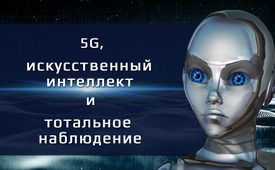 5G, искусственный интеллект и тотальное наблюдение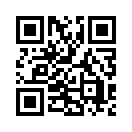 Везде применение искусственного интеллекта и мобильной телефонной системы 5G красиво рекламируется. Если бы внимание граждан вместо этого обратили бы на тотальное глобальное наблюдение, то вряд ли оно получило бы какую-либо поддержку. Кто или что являются основными движущими силами ИИ и 5G, и что они на самом деле приносят людям?Изысканными выражениями повсюду рекламируется применение искусственного интеллекта (ИИ) и мобильной телефонной системы 5G. Но как бы Вы ответили на вопрос: "Хотели бы Вы видеть тотальное глобальное наблюдение и порабощение человечества интеллектуальными машинами в руках анонимных элит?" Я не думаю, что кто-нибудь проголосует за по этому вопросу. Но именно эта техника будет продвигаться вперёд, чтобы полностью контролировать человечество. Пионером в области тотального видеонаблюдения является Китай, который хочет обогнать США в области технологий.
Узнайте больше на эту тему в нашей передаче.


++++++++++++++++++++++++++++++++++++++++++
1.Как военные и секретные организации форсируют тотальное наблюдение

Президент Китая Си Цзиньпин объявил в 2017 году, что к 2025 году Китай догонит США в области искусственного интеллекта, а к 2030 году станет лидером в мире. В результате в 2018 году в США была создана комиссия по национальной безопасности в области искусственного интеллекта – NSCAI.
В опубликованном документе, посвящённом технологическому ландшафту Китая, Chinese Tech Landscape Overview, миссия NSCAI описывается следующим образом: разработать пути сотрудничества правительства США с частными компаниями для защиты от Китая своих технологических преимуществ в области искусственного интеллекта, машинного обучения и связанных с ними технологий.
Председатель NSCAI Эрик Шмидт – бывший менеджер Google. Его заместитель, Марк О.Уорк, был старшим военным экспертом в Министерстве обороны США. Также в состав NSCAI входят такие крупные корпорации, как Microsoft, Amazon, производитель оружия Lockheed Martin, армия США, а также Фонд Джорджа Сороса "Открытое общество" и бывший глава разведки США Майкл Демпси.
Сочетание спецслужб, военных – Пентагона, технологических центров, как Кремневая долина, работает на то, чтобы США стали тоталитарным государством наблюдения.


++++++++++++++++++++++++++++++++++++++++++
2. Big Data для расширения власти

Доминирование на мировом нефтяном рынке стало для США и их западных союзников гарантией расширения господства в 20 веке. Однако в 21 веке данные и информация — это новая нефть. Они предлагают крупным корпорациям и правительствам большой потенциал для расширения власти. Тотальное наблюдение требует огромных объёмов данных, называемых Большими данными, Big Data. Сбор информации представляет интерес. Таким образом, можно увидеть гонку за данными по всему миру. Всё должно быть оцифровано: цифровой платёж заменяет наличные деньги. Торговля онлайн будет укрепляться за счёт ослабления розничной торговли. Медицина трансформируется с помощью телемедицины, электронных медицинских карт и медицинских приложений. Китай является пионером в области сбора данных. Крис Дарби, член NSCAI, генеральный директор In-Q-Tel, прокомментировал: "Данные — это новая нефть. А Китай просто наводнён данными. И он не имеет тех же ограничений, что и мы, когда речь идёт об их сборе и использовании, потому что между нашими странами есть различия в области конфиденциальности. Наличие самого большого в мире набора маркированных данных будет большой силой для Китая".


++++++++++++++++++++++++++++++++++++++++++
3. Защита данных и хорошо функционирующая инфраструктура являются препятствием для искусственного интеллекта

Препятствием для США и Запада являются правила конфиденциальности данных, а также правила защиты данных и аналоговая инфраструктура, которая до сих пор функционировала достаточно хорошо, с наличными, банковскими отделениями, врачами, больницами, учителями, а также функционирующим индивидуальным и общественным транспортом и др.
С другой стороны, отсутствие защиты частной жизни позволяет китайскому правительству заключать огромные контракты с технологическими компаниями на массовое видеонаблюдение.
Нехватка врачей стимулирует удалённую диагностику и лечение с помощью искусственного интеллекта.
Переполненные города стимулируют стремительное развитие проката беспилотного транспорта взамен индивидуального владения автомобилем. Платёжные приложения заменяют наличные деньги и т.д.

Зная об этом, можно понять, почему в срочном порядке под благозвучными предлогами все препятствия для Больших данных и ИИ, а значит и для 5G, должны быть устранены.


++++++++++++++++++++++++++++++++++++++++++
4. Прекрасный новый мир

Сингапур показывает первые признаки того, как искусственный интеллект может быть использован в повседневной жизни. Под прикрытием пандемии коронавируса использование ИИ процветает. Например, собаки-роботы в общественных местах: если собака-робот видит, что посетители парка, стоят слишком близко друг к другу, то она подбегает к ним и напоминает о правилах. В больнице робот приносит пациенту, подключённому к аппарату искусственного дыхания, лекарства и спрашивает о его самочувствии. Роботы привозят продукты из супермаркетов домой покупателям и ездят по тротуарам, призывая людей оставаться дома. Для новых технологий, которые вряд ли были бы приняты в обычное время, сейчас открываются большие возможности, говорит Мартин Форд, автор книги RiseoftheRobots ("Появление роботов").


++++++++++++++++++++++++++++++++++++++++++
5. Заключение

Находясь под вечным заклятием "прогресса", кажется, что всё становится лучше и лучше. Но действительно ли желательно оказаться в холодной техносети анонимных игроков, когда существует воистину прекрасная структура жизни с превосходными чудесами? Имеет ли смысл "прогрессивно" разрушать уникальную структуру жизни и заменять сравнительно неуклюжей технологией, не должен ли каждый из нас задать себе этот вопрос: где я в обмен на удобства или из страха даю власть разрушительной сети технологий? Потому что перемены и переосмысление начинаются с каждого из нас. С Вас и с меня.от ag./kg.Источники:Wie Militär und Geheimorganisationen die totale Überwachung vorantreiben
www.youtube.com/watch?v=rma9Hg4GUbk

https://norberthaering.de/die-regenten-der-welt/nscai

https://epic.org/foia/epic-v-ai-commission/EPIC-19-09-11-NSCAI-FOIA-20200331-3rd-Production-pt9.pdf


Big Data zum Ausbau der Macht
https://kilezmore.de/modules/cms/start.php?start_id=83&seite=sic-09

www.youtube.com/watch?v=awq7ny8xA1k


Datenschutz und gut funktionierende Infrastruktur sind ein Hindernis für KI
https://norberthaering.de/die-regenten-der-welt/nscai


Schöne Neue Welt
www.tagesschau.de/ausland/roboter-corona-101.html

https://en.wikipedia.org/wiki/Rise_of_the_Robots_(book)Может быть вас тоже интересует:#Novyjmirovojporjadok - Новый мировой порядок - www.kla.tv/Novyjmirovojporjadok

#5G_Mobilnojeizlutschenie - 5G_Мобильное излучение - www.kla.tv/5G_Mobilnojeizlutschenie

#Iskusstvennyjintellekt - www.kla.tv/IskusstvennyjintellektKla.TV – Другие новости ... свободные – независимые – без цензуры ...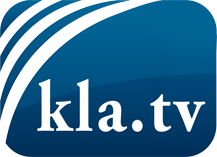 О чем СМИ не должны молчать ...Мало слышанное от народа, для народа...регулярные новости на www.kla.tv/ruОставайтесь с нами!Бесплатную рассылку новостей по электронной почте
Вы можете получить по ссылке www.kla.tv/abo-ruИнструкция по безопасности:Несогласные голоса, к сожалению, все снова подвергаются цензуре и подавлению. До тех пор, пока мы не будем сообщать в соответствии с интересами и идеологией системной прессы, мы всегда должны ожидать, что будут искать предлоги, чтобы заблокировать или навредить Kla.TV.Поэтому объединитесь сегодня в сеть независимо от интернета!
Нажмите здесь: www.kla.tv/vernetzung&lang=ruЛицензия:    Creative Commons License с указанием названия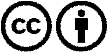 Распространение и переработка желательно с указанием названия! При этом материал не может быть представлен вне контекста. Учреждения, финансируемые за счет государственных средств, не могут пользоваться ими без консультации. Нарушения могут преследоваться по закону.